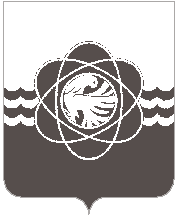                  П О С Т А Н О В Л Е Н И Еот__14.06.2016 г.____ №__620___	В соответствии с Федеральными законами Российской Федерации от  27.07.2010 г. № 210-ФЗ «Об организации предоставления государственных и муниципальных услуг», от 01.12.2014 г. № 419-ФЗ «О внесении изменений в отдельные законодательные акты Российской Федерации по вопросам социальной защиты инвалидов в связи с ратификацией Конвенции о правах инвалидов», законом Смоленской области от 31.01.2008 г. № 7-з «О наделении органов местного самоуправления муниципальных районов и городских округов Смоленской области государственными полномочиями по организации и осуществлению деятельности по опеке и попечительству», решением Десногорского городского Совета от 29.05.2008 г. № 640 «Об органе, уполномоченном осуществлять государственные полномочия по организации и осуществлению деятельности по опеке и попечительству»Администрация муниципального образования «город Десногорск» Смоленской области постановляет:Утвердить прилагаемый Административный регламент предоставления государственной услуги «Назначение опекуном или попечителем гражданина, выразившего желание стать опекуном или попечителем несовершеннолетних граждан», переданной на муниципальный уровень (далее – Административный регламент).Комитету по образованию Администрации муниципального образования «город Десногорск» Смоленской области (Р.А. Овечкина) обеспечить предоставление государственной услуги «Назначение опекуном или попечителем гражданина, выразившего желание стать опекуном или попечителем несовершеннолетних граждан», переданной на муниципальный уровень, в соответствии с Административным регламентом.Признать утратившими силу постановления Администрации муниципального образования «город Десногорск» Смоленской области от 26.09.2012 г. № 983 «Об утверждении Административного регламента предоставления государственной услуги «Назначение опекуном или попечителем гражданина, выразившего желание стать 2.опекуном или попечителем несовершеннолетних граждан», переданной на муниципальный уровень», от 19.03.2013 г. № 255, от 20.09.2013 г. № 829, от 17.03.2014 г. № 281, от 26.01.2016 г. № 48 «О внесении изменений в Административный регламент предоставления государственной услуги «Назначение опекуном или попечителем гражданина, выразившего желание стать опекуном или попечителем несовершеннолетних граждан», переданной на муниципальный уровень, утвержденный постановлением Администрации муниципального образования «город Десногорск» Смоленской области от 26.09.2012 г. № 983».Настоящее постановление разместить на официальном  сайте Администрации муниципального образования «город Десногорск» Смоленской области  и опубликовать в газете «Десна».Контроль за исполнением настоящего постановления возложить на заместителя Главы муниципального образования «город Десногорск» Смоленской области по социальным вопросам С.В. Тощева.Глава муниципального образования «город Десногорск» Смоленской области 				В.В. СедунковОб утверждении Административного регламента предоставления государственной услуги «Назначение опекуном или попечителем гражданина, выразившего желание стать опекуном или попечителем несовершеннолетних граждан», переданной на муниципальный уровень